ESTATE PLANNING COUNCIL OF EASTERN NEW YORK, INC.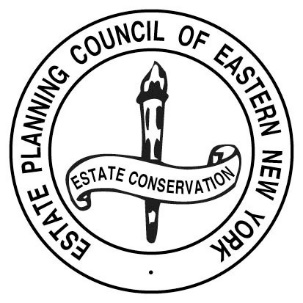 Register onlineorPay by check and use thisRESERVATION FORMReservation Form must be accompanied by a CHECK PAYABLE TO THE ESTATE PLANNING COUNCIL of EASTERN NY, INC. Please mail check with this card to:Stephanie Cogan, Executive DirectorEPC ENYPO Box 11136Loudonville, NY 12211-0565Please make __________ reservation(s) for the Thursday, May 9, 2019, Estate Planning Council program at Wolferts Roost Country Club, Albany, NY.$35.00 Member or first-time guest fee, if received by May 2, 2019; $55.00 per person Non-Member and Members fee, if received after May 2, 2019.A check in the amount of $_______________ is enclosed.Name(s) of those attending: _____________________________________________________________________________________________________________________________________________________________________________________________________________________________________________________________________________________________________________________Thank you!